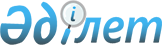 2008 жылға арналған Павлодар қаласының бюджеті туралы
					
			Күшін жойған
			
			
		
					Павлодар облысы Павлодар қалалық мәслихатының 2007 жылғы 21 желтоқсандағы N 55/3 шешімі. Павлодар облысы Павлодар қаласының Әділет басқармасында 2007 жылғы 26 желтоқсанда N 100 тіркелген. Мерзімінің өтуіне байланысты күші жойылды - Павлодар облыстық Әділет департаментінің 2009 жылғы 18 наурыздағы N 4-06/1966 хатымен

      Ескерту. Мерзімінің өтуіне байланысты күші жойылды - Павлодар облыстық Әділет департаментінің 2009 жылғы 18 наурыздағы N 4-06/1966 хатымен.      Қазақстан Республикасының Бюджеттік кодексінің 85 бабына, Қазақстан Республикасының "Қазақстан Республикасындағы жергілікті мемлекеттік басқару туралы" Заңының 6-бабы 1-тармағының 1) тармақшасына сәйкес қалалық мәслихат ШЕШІМ ЕТЕДІ:

      1. Павлодар қаласының 2008 жылға арналған бюджеті 1 қосымшаға сәйкес мына көлемде бекітілсін:

      1) кірістер - 22 277 311 000 (жиырма екi миллиард екi жүз жетпiс жетi миллион үш жүз он бiр мың) теңге, оның ішінде:

      салықтық түсімдер бойынша - 17 005 309 000 (он жетi миллиард бес миллион үш жүз тоғыз мың) теңге;

      салықтық емес түсімдер бойынша - 69 422 000 (алпыс тоғыз миллион төрт жүз жиырма екi мың) теңге;

      негізгі капиталды сатудан түсетін түсімдер бойынша - 3 079 538 000 (үш миллиард жетпiс тоғыз миллион бес жүз отыз сегiз мың) теңге;

      трансферттердің түсімдері бойынша - 2 134 227 000 (екi миллиард  жүз отыз төрт миллион екi жүз жиырма жетi мың) теңге;

      2) шығындар - 22 616 256 000 (жиырма екi миллиард алты жүз он алты миллион екi жүз елу алты мың) теңге;

      3) операциялық сальдо - 338 945 000 (үш жүз отыз сегiз миллион тоғыз жүз қырық бес мың) теңге;

      4) таза бюджеттік кредиттеу нөлге тең;

      5) қаржы активтерімен операциялар бойынша сальдо - 62 208 000 (алпыс екi миллион екi жүз сегiз мың) теңге;

      қаржы активтерін сатып алу - 72 208 000 (жетпiс екi миллион екi жүз сегiз мың) теңге;

      қаржы активтерін сатып алудан түсетін түсімдер - 10 000 000 (он миллион) теңге;

      6) бюджет тапшылығы - 401 153 000 (төрт жүз бiр миллион жүз елу үш мың) теңге;

      7) бюджет тапшылығын қаржыландыру - 401 153 000 (төрт жүз бiр миллион жүз елу үш мың) теңге, соның iшiнде:

      қарыздар түсiмi - 325 000 (үш жүз жиырма бес миллион) теңге;

      бюджет қаражаты қалдықтарының қозғалысы - 76 153 000 (жетпiс алты миллион жүз елу үш мың) теңге.

      Ескерту. 1 тармаққа өзгерту мен толықтыру енгізілді - Павлодар қалалық мәслихатының 2008.03.05 N 95/4, 2008.04.04 N 117/5, 2008.07.02 N 163/8, 2008.10.29 N 204/10 Шешімдерімен.       

2. Павлодар қаласының 2008 жылға арналған жергілікті атқарушы органының резерві - 60 568 000 (алпыс миллион бес жүз алпыс сегiз мың) теңге оның ішінде:

      жергілікті атқарушы органының кезек күттірмейтін шығындар резерві - 4 936 000 (төрт миллион тоғыз жүз отыз алты мың) цифрлары

      7 100 000 (жетi миллион жүз мың) теңге;

      табиғи және техногендік сипаттағы төтенше жағдайларды жою үшін жергілікті атқарушы органының төтенше резерві - 51 000 000 (елу бiр миллион) теңге;

      соттардың шешімдері бойынша міндеттемелерді орындауға арналған жергілікті атқарушы органының резерві - 2 468 000 (екi миллион төрт жүз алпыс сегiз мың) теңге.

      Ескерту. 2 тармаққа өзгерту мен толықтыру енгізілді - Павлодар қалалық мәслихатының 2008.03.05 N 95/4, 2008.04.04 N 117/5, 2008.07.02 N 163/8, 2008.10.29 N 204/10 Шешімдерімен.       

3. 2008 жылға арналған Павлодар қаласының бюджетінде Павлодар қаласының бюджетінен облыстық бюджетке - 10 419 736 000 (он миллиард төрт жүз он тоғыз миллион жеті жүз отыз алты мың) теңге сомасында бюджеттік алулар көздеу ескерілсін.       

4. Бюджеттік инвестициялық жобаларды (бағдарламаларды) іске асыруға және заңды тұлғалардың жарғылық капиталын қалыптастыруға немесе ұлғайтуға бағытталған, бюджеттік бағдарламаларға бөле отырып 2008 жылға арналған Павлодар қаласы бюджеті дамуының бюджеттік бағдарламаларының тізбесі 2 қосымшаға сәйкес бекітілсін.       

5. Павлодар қаласының 2008 жылға арналған бюджетін атқару кезіндегі секвестрлеуге жатпайтын жергілікті бюджеттік бағдарламалар тізбесі 3 қосымшаға сәйкес бекітілсін.       

6. Кенжекөл ауылдық округі, Мойылды, Павлодар ауылдары, Ленин кенті әкімі аппараттарының бюджеттік бағдарламалар тізбесі 4, 5, 6, 7 қосымшаларға сәйкес бекітілсін.       

6-1. Павлодар қаласының бюджетiнде 2007 жылғы кредиторлық берешектi өтеу көрсетiлген шешiмнiң 8 қосымшасына және осы шешiмнiң 3 қосымшасына сәйкес көзделсiн.

      Ескерту. 6-1 тармағымен толықтырылды - Павлодар қалалық мәслихатының 2008.03.05 N 95/4 Шешімімен.       

7. Елді мекендерде жұмыс істейтін және мемлекеттік қызметшілер болып табылмайтын, әлеуметтік қамсыздандыру және мәдениет салаларындағы мамандарға тарифтік ставканың қала жағдайында осы қызмет түрлерімен айналысатын мамандардың ставкамен салыстырғанда 25 пайызға көтерілуі белгіленсін.       

8. Осы шешім 2008 жылдың 1 қаңтарынан бастап қолданысқа енгізіледі.      Сессия төрағасы                            А. Жабагин      қалалық мәслихаттың хатшысы                В. Лебедь

Павлодар қалалық мәслихатының

2007 жылғы 21 желтоқсандағы

"2008 жылға арналған Павлодар

қаласының бюджетi туралы"

№ 55/3 шешiмiне

1 қосымша      Ескерту. 1 қосымша жаңа редакцияда - Павлодар қалалық мәслихатының 2008.10.29 N 204/10 Шешімімен.

2008 жылға арналған Павлодар қаласының нақтыланған бюджетi

Павлодар қалалық мәслихатының

2007 жылғы 21 желтоқсандағы

"2008 жылға арналған Павлодар

қаласының бюджетi туралы"

№ 55/3 шешiмiне

2 қосымша      Ескерту. 2 қосымша жаңа редакцияда - Павлодар қалалық мәслихатының 2008.04.04 N 117/5 Шешімімен.

Бюджеттiк инвестициялық жобаларды (бағдарламаларды) iске

асыруға және заңды тұлғалардың жарғылық капиталын

қалыптастыруға немесе ұлғайтуға бағытталған,

бюджеттiк бағдарламаларға бөле отырып

2008 жылға арналған Павлодар қаласы бюджетi

дамуының бюджеттiк бағдарламаларының тiзбесi

(өзгерiстермен және толықтырулармен)

 Павлодар қалалық мәслихатының

2007 жылғы 21 желтоқсандағы

"2008 жылға арналған Павлодар

қаласының бюджетi туралы"

№ 55/3 шешiмiне

3 қосымша

Мойылды ауылы әкiмi аппаратының 2008 жылға

арналған бюджеттiк бағдарламалар тiзбесi

(толықтырумен)

Павлодар қалалық мәслихатының

2007 жылғы 21 желтоқсандағы

"2008 жылға арналған Павлодар

қаласының бюджетi туралы"

55/3 шешiмiне

4 қосымша

Кенжекөл ауылдық округi әкiмi аппаратының

2008 жылға арналған бюджеттiк бағдарламалар тiзбесi

Павлодар қалалық мәслихатының

2007 жылғы 21 желтоқсандағы

"2008 жылға арналған Павлодар

қаласының бюджетi туралы"

№ 55/3 шешiмiне

5 қосымша      Ескерту. 5 қосымша жаңа редакцияда - Павлодар қалалық мәслихатының 2008.04.04 N 117/5 Шешімімен.

Мойылды ауылы әкiмi аппаратының 2008 жылға

арналған бюджеттiк бағдарламалар тiзбесi

(толықтырумен)

Павлодар қалалық мәслихатының

2007 жылғы 21 желтоқсандағы

"2008 жылға арналған Павлодар

қаласының бюджетi туралы"

№ 55/3 шешiмiне

6 қосымша      Ескерту. 6 қосымша жаңа редакцияда - Павлодар қалалық мәслихатының 2008.04.04 N 117/5 Шешімімен.

Павлодар ауылы әкiмi аппаратының 2008 жылға

арналған бюджеттiк бағдарламалар тiзбесi

(толықтырумен)

Павлодар қалалық мәслихатының

2007 жылғы 21 желтоқсандағы

"2008 жылға арналған Павлодар

қаласының бюджетi туралы"

№ 55/3 шешiмiне

7 қосымша      Ескерту. 7 қосымша жаңа редакцияда - Павлодар қалалық мәслихатының 2008.04.04 N 117/5 Шешімімен.

Ленин кентi әкiмi аппаратының 2008 жылға

арналған бюджеттiк бағдарламалар тiзбесi

(толықтырумен)
					© 2012. Қазақстан Республикасы Әділет министрлігінің «Қазақстан Республикасының Заңнама және құқықтық ақпарат институты» ШЖҚ РМК
				СанатыСанатыСанатыСанатыСоммасында (мың теңге)СыныбыСыныбыСыныбыСоммасында (мың теңге) Iшкi сыныбы Iшкi сыныбы Iшкi сыныбыСоммасында (мың теңге)АтауыСоммасында (мың теңге)123451. Кiрiстер222773111Салықтық түсiмдер1700530901Табыс салығы71087552Жеке табыс салығы710875504Меншiкке салынатын салықтар22731001Мүлiкке салынатын салықтар16278563Жер салығы2784044Көлiк құралдарына салынатын салық3668055Бiрыңғай жер салығы3505Тауарларға, жұмыстарға және қызметтерге салынатын iшкi салықтар73938842Акциздер65096713Табиғи және басқа ресурстарды пайдаланғаны үшiн түсетiн түсiмдер7340974Кәсiпкерлiк және кәсiби қызметтi жүргiзгенi үшiн алынатын алымдар15011607Басқа да салықтар7608Заңдық мәндi iс-әрекеттердi жасағаны және (немесе) оған уәкiлеттiгi бар мемлекеттiк органдар немесе лауазымды адамдар құжаттар бергенi үшiн алынатын мiндеттi төлемдер2294941Мемлекеттiк баж2294942Салықтық емес түсiмдер6942201Мемлекет меншiктен түсетiн түсiмдер360355Мемлекет меншiгiндегi мүлiктi жалға беруден түсетiн кiрiстер3603502Мемлекеттiк бюджеттен қаржыландырылатын мемлекеттiк мекемелердің тауарларды(жұмыстарды, қызметтердi)өткiзуiнен түсетiн түсiмдер65001Мемлекеттiк бюджеттен қаржыландырылатын мемлекеттiк мекемелердің тауарларды(жұмыстарды, қызметтердi)өткiзуiнен түсетiн түсiмдер650003Мемлекеттiк бюджеттен қаржыландырылатын мемлекеттiк мекемелер ұйымдастыратын мемлекеттiк сатып алуды өткiзуден түсетiн ақша түсiмдерi4501Мемлекеттiк бюджеттен қаржыландырылатын мемлекеттiк мекемелер ұйымдастыратын мемлекеттiк сатып алуды өткiзуден түсетiн ақша түсiмдерi45004Мемлекеттiк бюджеттен қаржыландырылатын, сондай-ақ Қазақстан Республикасы Ұлттық Банкiнiң бюджетiнен (шығыстар сметасынан) ұсталатын және қаржыландырылатын мемлекеттiк мекемелер салатын айыппұлдар,өсiмпұлдар, санкциялар, өндiрiп алулар1281Мемлекеттiк бюджеттен қаржыландырылатын, сондай-ақ Қазақстан Республикасы Ұлттық Банкiнiң бюджетiнен (шығыстар сметасынан) ұсталатын  және қаржыландырылатын мемлекеттiк мекемелер салатын айыппұлдар,өсiмпұлдар, санкциялар, өндiрiп алулар12806Басқа да салықтық емес түсiмдер263091Басқа да салықтық емес түсiмдер263093Негiзгi капиталды сатудан түсетiн түсiмдер307953801Мемлекеттiк мекемелерге бекiтiлген мемлекеттiк мүлiктi сату16978991Мемлекеттiк мекемелерге бекiтiлген мемлекеттiк мүлiктi сату169789903Жердi және материалдық емес активтердi сату13816391Жердi сату13360182Материалдық емес активтердi сату456214Трансферттердiң түсiмдерi212304202Мемлекеттiк басқарудың жоғары тұрған органдарынан түсетiн трансферттер21230422Облыстық бюджеттен түсетiн трансферттер2123042Функционалдық топФункционалдық топФункционалдық топФункционалдық топФункционалдық топСоммасында (мың теңге)Кiшi функцияКiшi функцияКiшi функцияКiшi функцияСоммасында (мың теңге)Бюджеттiк бағдарламалардың әкiмшiсiБюджеттiк бағдарламалардың әкiмшiсiБюджеттiк бағдарламалардың әкiмшiсiСоммасында (мың теңге)БағдарламаБағдарламаСоммасында (мың теңге)АтауыСоммасында (мың теңге)1234562. Шығындар2261625601Жалпы сипаттағы мемлекеттiк қызметтер2442951Мемлекеттiк басқарудың жалпы функцияларын орындайтын өкiлдi, атқарушы және басқа органдар129085112қала мәслихатының аппараты16604001қала мәслихатының қызметiн қамтамасыз ету16604122қала әкiмiнiң аппараты84593001қала әкiмiнiң қызметiн қамтамасыз ету84593123Кент, ауыл (село), ауылдық(селолық) округ әкiмiнiң аппараты27888001Кенттiң, ауылдың (селоның), ауылдық (селолық) округтiң әкiмi аппаратының қызметiн қамтамасыз ету278882қаржылық қызмет91347452қала қаржы бөлiмi91347001қаржы бөлiмiнiң қызметiн қамтамасыз ету47554003Салық салу мақсатында мүлiктi бағалауды жүргiзу2376004Бiржолғы талондарды беру жөнiндегi жұмысты және бiржолғы талондарды iске асырудан сомаларды жинаудың толықтығын қамтамасыз етудi ұйымдастыру19383011Коммуналдық меншiкке түскен мүлiктi есепке алу, сақтау, бағалау және сату220345Жоспарлау және статистикалық қызмет20654453қала экономика және бюджеттiк жоспарлау бөлiмi20654001Экономика және бюджеттiк жоспарлау бөлiмiнiң қызметiн қамтамасыз ету206549Жалпы сипаттағы өзге де мемлекеттiк қызметтер3209122қала әкiмiнiң аппараты3209008Мемлекеттік қызметшілерді компьютерлік сауаттылыққа оқыту320902қорғаныс128921әскери мұқтаждар12892122қала әкiмiнiң аппараты12892005Жалпыға бiрдей әскери мiндеттi атқару шеңберiндегi iс-шаралар1289203қоғамдық тәртiп, қауiпсiздiк, құқық, сот, қылмыстық-атқару қызметi505011құқық қорғау қызметi50501458қала тұрғын үй-коммуналдық шаруашылығы, жолаушылар көлiгi және автомобиль жолдары бөлiмi50501021Елдi мекендерде жол жүру қозғалысын реттеу бойынша жабдықтар мен құралдарды пайдалану5050104Бiлiм беру47971501Мектепке дейiнгi тәрбие және оқыту1181914123Кент, ауыл (село), ауылдық(селолық) округ әкiмiнiң аппараты89021004Мектепке дейiнгi тәрбие және оқыту ұйымдарын қолдау89021464қала бiлiм беру бөлiмi1092893009Мектепке дейiнгi тәрбие және оқыту ұйымдарының қызметiн қамтамасыз ету10928932Бастауыш, негiзгi орта және жалпы орта бiлiм беру3244657123Кент, ауыл (село), ауылдық(селолық) округ әкiмiнiң аппараты7265005Ауылдық (селолық) жерлерде балаларды мектепке дейiн тегiн алып баруды және керi алып келудi ұйымдастыру7265464қала бiлiм беру бөлiмi3236478003Жалпы бiлiм беру 2805495006Балалар үшiн қосымша бiлiм беру263128010Бастауыш, негізге орта және жалпы орта білім берудің мемлекеттік жүйесіне интерактивті оқыту жүйесін енгізу167855 4Техникалық және кәсіптік, орта білімнен кейінгі білім беру22143464Ауданның (облыстық маңызы бар қаланың) білім беру бөлімі22143018Кәсіптік оқытуды ұйымдастыру221439Бiлiм беру саласындағы өзге де қызметтер349350464қала бiлiм беру бөлiмi113050001Бiлiм беру бөлiмiнiң қызметiн қамтамасыз ету21109005қаланың мемлекеттiк бiлiм беру мекемелер үшiн оқулықтар мен оқу-әдiстемелiк кешендердi сатып алу және жеткiзу90017007Аудандық (қалалық) ауқымдағы мектеп олимпиадаларын және мектептен тыс iс-шараларды өткiзу1924467қала құрылыс бөлiмi236300002Бiлiм беру объектiлерiн дамыту23630006әлеуметтiк көмек және әлеуметтiк қамсыздандыру7584512әлеуметтiк көмек666640123Кент, ауыл (село), ауылдық(селолық) округ әкiмiнiң аппараты863003Мұқтаж азаматтарға үйде әлеуметтiк көмек көрсету863451қала жұмыспен қамту және әлеуметтiк бағдарламалар бөлiмi664691002Еңбекпен қамту бағдарламасы101678005Мемлекеттiк атаулы әлеуметтiк көмек23000006Тұрғын үй көмегi34000007Жергiлiктi өкiлеттi органдардың шешiмi бойынша азаматтардың жекелеген топтарына әлеуметтiк көмек379673010Үйден тәрбиеленiп оқытылатын мүгедек балаларды материалдық қамтамасыз ету7331014Мұқтаж азаматтарға үйде әлеуметтiк көмек көрсету37629015Зейнеткерлер мен мүгедектерге әлеуметтiк қызмет көрсету аумақтық орталығы4827201618 жасқа дейiнгi балаларға мемлекеттiк жәрдемақылар9023017Мүгедектердi оңалту жеке бағдарламасына сәйкес,мұқтаж мүгедектердi мiндеттi гигиеналық құралдармен қамтамасыз етуге, және ымдау тiлi мамандарының, жеке көмекшiлердiң қызмет көрсету24085464қала бiлiм беру бөлiмi1086008Бiлiм беру ұйымдарының күндiзгi оқу нысанының оқушылары мен тәрбиеленушiлерiн әлеуметтiк қолдау10869әлеуметтiк көмек және әлеуметтiк қамтамасыз ету салаларындағы өзге де қызметтер91811451қала жұмыспен қамту және әлеуметтiк бағдарламалар бөлiмi91811001Жұмыспен қамту және әлеуметтiк бағдарламалар бөлiмiнiң қызметiн қамтамасыз ету36897011Жәрдемақыларды және басқа да әлеуметтiк төлемдердi есептеу, төлеу мен жеткiзу бойынша қызметтерге ақы төлеу1431013Белгiленген тұрғылықты жерi  жоқ тұлғаларды әлеуметтiк бейiмдеу5348307Тұрғын үй-коммуналдық шаруашылық3769916Тұрғын үй шаруашылығы2788147458қала тұрғын үй-коммуналдық шаруашылығы, жолаушылар көлiгi және автомобиль жолдары бөлiмi61279003Мемлекеттiк тұрғын үй қорының сақталуын ұйымдастыру60574004Азаматтардың жекелеген санаттарын тұрғын үймен қамтамасыз ету705467қала құрылыс бөлiмi2726868003Тұрғын үй салу1334168004Инженерлiк коммуникациялық  инфрақұрылымды дамыту және жайластыру13927002Коммуналдық шаруашылық58917123Кент, ауыл (село), ауылдық(селолық) округ әкiмiнiң аппараты2485

 014Елдi мекендердi сумен жабдықтауды ұйымдастыру2485458қала тұрғын үй-коммуналдық шаруашылығы, жолаушылар көлiгi және автомобиль жолдары бөлiмi46052012Сумен жабдықтау және су бөлу жүйесiнiң қызмет етуi46052467қала құрылыс бөлiмi10380005Коммуналдық шаруашылық объектiлерiн дамыту7500006Сумен жабдықтау жүйесін дамыту28803Елдi-мекендердi көркейту922852123Кент, ауыл (село), ауылдық(селолық) округ әкiмiнiң аппараты11424008Елдi мекендердi көшелердi жарықтандыру5385009Елдi мекендердiң санитариясын қамтамасыз ету1936011Елдi мекендердi абаттандыру және көгалдандыру4103458қала тұрғын үй-коммуналдық шаруашылығы, жолаушылар көлiгi және автомобиль жолдары бөлiмi911428015Елдi мекендердегi көшелердi жарықтандыру121463016Елдi мекендердiң санитариясын қамтамасыз ету106003017Жерлеу орындарын күтiп-ұстау және туысы жоқтарды жерлеу19375018Елдi мекендердi абаттандыру және көгалдандыру66458708Мәдениет, спорт, туризм және ақпараттық кеңiстiк9682621Мәдениет саласындағы қызмет533476123Кент, ауыл (село), ауылдық (селолық) округ әкiмiнiң аппараты562006Мәдени-демалыс жұмысын қолдау562455Қала мәдениет және тiлдердi дамыту бөлiмi532914003Мәдени-демалыс жұмысын қолдау5329142Спорт283034465қала дене шынықтыру және спорт бөлiмi193034006қалалық деңгейде спорттық жарыстар өткiзу94503007әртүрлi спорт түрлерi бойынша қала құрама командаларының мүшелерiн дайындау және олардың облыстық спорт жарыстарына қатысуы 98531467қала құрылыс бөлiмi90000008Дене шынықтыру және спорт объектiлерiн дамыту900003Ақпараттық кеңiстiк106679455қала мәдениет және тiлдердi дамыту бөлiмi65067006қалалық кiтапханалардың жұмыс iстеуi63794007Мемлекеттiк тiлдi және қазақстан халықтарының  басқа да тiлдерiн дамыту1273456қала iшкi саясат бөлiмi41612002Бұқаралық ақпарат құралдары арқылы мемлекеттiк ақпарат саясатын жүргiзу416129Мәдениет, спорт, туризм және ақпараттық кеңiстiктi ұйымдастыру жөнiндегi өзге де қызметтер45073455қала мәдениет және тiлдердi дамыту бөлiмi6974001Мәдениет және тiлдердi дамыту бөлiмiнiң қызметiн қамтамасыз ету6974456қала iшкi саясат бөлiмi32630001Iшкi саясат бөлiмiнiң қызметiн қамтамасыз ету9683003Жастар саясаты саласындағы өңiрлiк бағдарламаларды iске асыру22947465қала дене шынықтыру және спорт бөлiмi5469001Дене шынықтыру және спорт бөлiмiнiң қызметiн қамтамасыз ету546910Ауыл, су, орман, балық шаруашылығы, ерекше қорғалатын табиғи аумақтар, қоршаған ортаны және жануарлар дүниесiн қорғау, жер қатынастары529431Ауыл шаруашылығы4216462қала ауыл шаруашылық бөлiмi4216001Ауыл шаруашылығы бөлiмiнiң қызметiн қамтамасыз ету42162Су шаруашылығы4983467қала құрылыс бөлiмi4983012Сумен жабдықтау жүйесiн дамыту49836Жер қатынастары43744463қала жер қатынастары бөлiмi43744001Жер қатынастары бөлiмiнiң қызметiн қамтамасыз ету21625004Жердi аймақтарға бөлу жөнiндегi жұмыстарды ұйымдастыру2211911Өнеркәсiп, сәулет, қала құрылысы және құрылыс қызметi267582Сәулет, қала құрылысы және құрылыс қызметi26758467қала құрылыс бөлiмi11649001құрылыс бөлiмiнiң қызметiн қамтамасыз ету11649468қала сәулет және қала құрылысы бөлiмi15109001қала құрылысы және сәулет бөлiмiнiң қызметiн қамтамасыз ету8796003Аудан аумағы қала құрылысын дамытудың кешенді схемаларын, аудандық маңызы бар қалалардың, кенттердің және өзге де ауылдық елдi мекендердiң бас жоспарларын әзiрлеу631312Көлiк және коммуникация13797341Автомобиль көлiгi1379734123Кент, ауыл (село), ауылдық (селолық) округ әкiмiнiң аппараты26456013Кенттерде, ауылдарда (селоларда), ауылдық (селолық) округтерде автомобиль жолдарының жұмыс iстеуiн қамтамасыз ету26456458қала тұрғын үй-коммуналдық шаруашылығы, жолаушылар көлiгi және автомобиль жолдары бөлiмi1353278022Көлiк инфрақұрылымын дамыту838265023Автомобиль жолдарының жұмыс iстеуiн қамтамасыз ету51501313Басқалар1334633Кәсiпкерлiк қызметтi қолдау және бәсекелестiктi қорғау12222469қала кәсiпкерлiк бөлiмi12222001Кәсiпкерлiк бөлiмiнiң қызметiн қамтамасыз ету7182003Кәсiпкерлiк қызметтi қолдау50409Басқалар121241452қала қаржы бөлiмi60568012қаланың жергілікті атқарушы органының резерві60568453қала экономика және бюджеттiк жоспарлау бөлiмi1925003Жергiлiктi бюджеттiк инвестициялық жобалардың (бағдарламалардың) техникалық-экономикалық негiздемелерiн әзiрлеу және оған сараптама жүргiзу1925458қала тұрғын үй-коммуналдық шаруашылығы, жолаушылар көлiгi және автомобиль жолдары бөлiмi58748001Тұрғын үй-коммуналдық шаруашылығы, жолаушылар көлiгi және автомобиль жолдары бөлiмiнiң қызметiн қамтамасыз ету5874815Трансферттер104218911Трансферттер10421891452қала қаржы бөлiмi10421891006Нысаналы трансферттердi қайтару2155007Бюджеттiк алулар104197363. Операциялық сальдо-3389454. қаржы активтерiмен операциялар бойынша сальдо622086Мемлекеттiң қаржы активтерiн сатудан түсетiн түсiмдер1000001Мемлекеттiң қаржы активтерiн сатудан түсетiн түсiмдер100001қаржы активтерiн ел iшiнде сатудан түсетiн түсiмдер1000013Басқалар72208452қала қаржы бөлiмi72208014Заңды тұлғалардың жарғылық капиталын қалыптастыру немесе ұлғайту722085.Бюджет тапшылығы (профициті)4011536.Бюджеттің тапшылығын қаржыландыру (профицитін пайдалану)401153Оның ішінде7Қарыздар түсімі3250001Мемлекеттік ішкі қарыздар3250002Қарыз алу келісім-шарттары3250008Бюджет қаражаты қалдықтарының козғалысы761531Бюджет қаражаты қалдықтары761531Бюджет қаражатының бос қалдықтары76153Функционалдық топФункционалдық топФункционалдық топФункционалдық топФункционалдық топКiшi функцияКiшi функцияКiшi функцияКiшi функцияБюджеттiк бағдарламалардың әкiмшiсiБюджеттiк бағдарламалардың әкiмшiсiБюджеттiк бағдарламалардың әкiмшiсiБағдарламаБағдарламаАтауы12345Инвестициялық жобалар04Бiлiм беру9Бiлiм беру саласындағы өзге де қызметтер467Қала құрылыс бөлiмi002Бiлiм беру объектiлерiн дамыту07Тұрғын үй-коммуналдық шаруашылық1Тұрғын үй шаруашылығы467Қала құрылыс бөлiмi003Тұрғын үй салу004Инженерлiк коммуникациялық инфрақұрылымды дамыту және жайластыру2Коммуналдық шаруашылық467Қала құрылыс бөлiмi005Коммуналдық шаруашылық объектiлерiн дамыту10Ауыл, су, орман, балық шаруашылығы, ерекше қорғалатын табиғи аумақтар, қоршаған ортаны және жануарлар дүниесiн қорғау, жер қатынастары1Ауыл шаруашылығы467Қала құрылыс бөлiмi010Ауыл шаруашылығы объектiлерiн дамытуИнвестициялық бағдарламалар01Жалпы сипаттағы мемлекеттiк қызметтер9Жалпы сипаттағы өзге де мемлекеттiк қызметтер122Қала әкiмiнiң аппараты008Мемлекеттік қызметшілерді компьютерлік сауаттылыққа оқыту08Мәдениет, спорт, туризм және ақпараттық кеңiстiк2Спорт467Қала құрылыс бөлiмi008Дене шынықтыру және спорт объектiлерiн дамыту10Ауыл, су, орман, балық шаруашылығы, ерекше қорғалатын табиғи аумақтар, қоршаған ортаны және жануарлар дүниесiн қорғау, жер қатынастары2Су шаруашылығы467Қала құрылыс бөлiмi012Сумен жабдықтау жүйесiн дамыту12Көлiк және коммуникация1Автомобиль көлiгi458Қала тұрғын үй-коммуналдық шаруашылық, жолаушылар көлiгi және автомобиль жолдары бөлiмi022Көлiк инфрақұрылымын дамытуЗаңды тұлғалардың жарғылық капиталын қалыптастыруға және ұлғайтуға арналған инвестициялар13Басқалар9Басқалар452Қала қаржы бөлiмi014Заңды тұлғалардың жарғылық капиталын қалыптастыру немесе ұлғайтуФункционалдық топФункционалдық топФункционалдық топФункционалдық топФункционалдық топКiшi функция Кiшi функция Кiшi функция Кiшi функция Бюджеттiк бағдарламалардың әкiмшiсiБюджеттiк бағдарламалардың әкiмшiсiБюджеттiк бағдарламалардың әкiмшiсiБағдарламаБағдарламаАтауы1234501Жалпы сипаттағы мемлекеттiк қызметтер көрсету1Мемлекеттiк басқарудың жалпы функцияларын орындайтын өкiлдi, атқарушы және басқа органдар123Кент, ауыл (село), ауылдық (селолық) округ әкiмiнiң аппараты001Кенттiң, ауылдың (селоның), ауылдық (селолық) округтiң әкiмi аппаратының қызметiн қамтамасыз ету07Тұрғын үй-коммуналдық шаруашылық3Елдi-мекендердi көркейту123Кент, ауыл (село), ауылдық (селолық) округ әкiмiнiң аппараты008Елдi мекендердегi көшелердi жарықтандыру009Елдi мекендердiң санитариясын қамтамасыз ету011Елдi мекендердi абаттандыру және көгалдандыру08Мәдениет, спорт, туризм және ақпараттық кеңiстiк1Мәдениет саласындағы қызмет123Кент, ауыл (село), ауылдық (селолық) округ әкiмiнiң аппараты006Мәдени-демалыс жұмысын қолдау12Көлiк және коммуникация1Автомобиль көлiгi123Кент, ауыл (село), ауылдық (селолық) округ әкiмiнiң аппараты013Кенттерде, ауылдарда (селоларда), ауылдық (селолық) округтерде автомобиль жолдарының жұмыс iстеуiн қамтамасыз етуФункционалдық топФункционалдық топФункционалдық топФункционалдық топФункционалдық топКiшi функцияКiшi функцияКiшi функцияКiшi функцияБюджеттiк бағдарламалардың әкiмшiсiБюджеттiк бағдарламалардың әкiмшiсiБюджеттiк бағдарламалардың әкiмшiсiБағдарламаБағдарламаАтауы1234501Жалпы сипаттағы мемлекеттiк қызметтер1Мемлекеттiк басқарудың жалпы функцияларын орындайтын өкiлдi, атқарушы және басқа органдар123Кент, ауыл (село), ауылдық (селолық) округ әкiмiнiң аппараты001Кенттiң, ауылдың (селоның), ауылдық (селолық) округтiң әкiмi аппаратының қызметiн қамтамасыз ету04Бiлiм беру1Мектепке дейiнгi тәрбие және оқыту123Кент, ауыл (село), ауылдық (селолық) округ әкiмiнiң аппараты004Мектепке дейiнгi тәрбие ұйымдарын қолдау2Жалпы бастауыш, жалпы негiзгi, жалпы орта бiлiм беру123Кент, ауыл (село), ауылдық (селолық) округ әкiмiнiң аппараты005Ауылдық (селолық) жерлерде балаларды мектепке дейiн тегiн алып баруды және керi алып келудi ұйымдастыру06әлеуметтiк көмек және әлеуметтiк қамсыздандыру2әлеуметтiк көмек123Кент, ауыл (село), ауылдық (селолық) округ әкiмiнiң аппараты003Мұқтаж азаматтарға үйде әлеуметтiк көмек көрсету07Тұрғын үй-коммуналдық шаруашылық3Елдi-мекендердi көркейту123Кент, ауыл (село), ауылдық (селолық) округ әкiмiнiң аппараты008Елдi мекендердегi көшелердi жарықтандыру009Елдi мекендердiң санитариясын қамтамасыз ету011Елдi мекендердi абаттандыру және көгалдандыру12Көлiк және коммуникация1Автомобиль көлiгi123Кент, ауыл (село), ауылдық (селолық) округ әкiмiнiң аппараты013Кенттерде, ауылдарда (селоларда), ауылдық (селолық) округтерде автомобиль жолдарының жұмыс iстеуiн қамтамасыз етуФункционалдық топ Функционалдық топ Функционалдық топ Функционалдық топ Функционалдық топ Кiшi функция Кiшi функция Кiшi функция Кiшi функция Бюджеттiк бағдарламалардың әкiмшiсiБюджеттiк бағдарламалардың әкiмшiсiБюджеттiк бағдарламалардың әкiмшiсiБағдарламаБағдарламаАтауы1234501Жалпы сипаттағы мемлекеттiк қызметтер көрсету1Мемлекеттiк басқарудың жалпы функцияларын орындайтын өкiлдi, атқарушы және басқа органдар123Кент, ауыл (село), ауылдық (селолық) округ әкiмiнiң аппараты001Кенттiң, ауылдың (селоның), ауылдық (селолық) округтiң әкiмi аппаратының қызметiн қамтамасыз ету07Тұрғын үй-коммуналдық шаруашылық3Елдi-мекендердi көркейту123Кент, ауыл (село), ауылдық (селолық) округ әкiмiнiң аппараты 008Елдi мекендердегi көшелердi жарықтандыру 009Елдi мекендердiң санитариясын қамтамасыз ету 011Елдi мекендердi абаттандыру және көгалдандыру08Мәдениет, спорт, туризм және ақпараттық кеңiстiк1Мәдениет саласындағы қызмет123Кент, ауыл (село), ауылдық (селолық) округ әкiмiнiң аппараты006Мәдени-демалыс жұмысын қолдау12Көлiк және коммуникация1Автомобиль көлiгi123Кент, ауыл (село), ауылдық (селолық) округ әкiмiнiң аппараты013Кенттерде, ауылдарда (селоларда), ауылдық (селолық) округтерде автомобиль жолдарының жұмыс iстеуiн қамтамасыз етуФункционалдық топФункционалдық топФункционалдық топФункционалдық топФункционалдық топКiшi функцияКiшi функцияКiшi функцияКiшi функцияБюджеттiк бағдарламалардың әкiмшiсiБюджеттiк бағдарламалардың әкiмшiсiБюджеттiк бағдарламалардың әкiмшiсiБағдарламаБағдарламаАтауы1234501Жалпы сипаттағы мемлекеттiк қызметтер көрсету1Мемлекеттiк басқарудың жалпы функцияларын орындайтын өкiлдi, атқарушы және басқа органдар123Кент, ауыл (село), ауылдық (селолық) округ әкiмiнiң аппараты001Кенттiң, ауылдың (селоның), ауылдық (селолық) округтiң әкiмi аппаратының қызметiн қамтамасыз ету04Бiлiм беру 1Мектепке дейiнгi тәрбие және оқыту123Кент, ауыл (село), ауылдық (селолық) округ әкiмiнiң аппараты004Мектепке дейiнгi тәрбие ұйымдарын қолдау2Жалпы бастауыш, жалпы негiзгi, жалпы орта бiлiм беру123Кент, ауыл (село), ауылдық (селолық) округ әкiмiнiң аппараты005Ауылдық (селолық) жерлерде балаларды мектепке дейiн тегiн алып баруды және керi алып келудi ұйымдастыру07Тұрғын үй-коммуналдық шаруашылық2Коммуналдық шаруашылық123Кент, ауыл (село), ауылдық (селолық) округ әкiмiнiң аппараты014Елдi мекендердегi сумен жабдықтауды ұйымдастыру3Елдi-мекендердi көркейту123Кент, ауыл (село), ауылдық (селолық) округ әкiмiнiң аппараты008Елдi мекендердегi көшелердi жарықтандыру009Елдi мекендердiң санитариясын қамтамасыз ету011Елдi мекендердi абаттандыру және көгалдандыру08Мәдениет, спорт, туризм және ақпараттық кеңiстiк1Мәдениет саласындағы қызмет123Кент, ауыл (село), ауылдық (селолық) округ әкiмiнiң аппараты006Мәдени-демалыс жұмысын қолдау12Көлiк және коммуникация1Автомобиль көлiгi123Кент, ауыл (село), ауылдық (селолық) округ әкiмiнiң аппараты013Кенттерде, ауылдарда (селоларда), ауылдық (селолық) округтерде автомобиль жолдарының жұмыс iстеуiн қамтамасыз етуФункционалдық топФункционалдық топФункционалдық топФункционалдық топФункционалдық топКiшi функцияКiшi функцияКiшi функцияКiшi функцияБюджеттiк бағдарламалардың әкiмшiсiБюджеттiк бағдарламалардың әкiмшiсiБюджеттiк бағдарламалардың әкiмшiсiБағдарламаБағдарламаАтауы1234501Жалпы сипаттағы мемлекеттiк қызметтер көрсету1Мемлекеттiк басқарудың жалпы функцияларын орындайтын өкiлдi, атқарушы және басқа органдар123Кент, ауыл (село), ауылдық (селолық) округ әкiмiнiң аппараты001Кенттiң, ауылдың (селоның), ауылдық (селолық) округтiң әкiмi аппаратының қызметiн қамтамасыз ету04Бiлiм беру 1Мектепке дейiнгi тәрбие және оқыту123Кент, ауыл (село), ауылдық (селолық) округ әкiмiнiң аппараты004Мектепке дейiнгi тәрбие  және оқыту ұйымдарын қолдау2Жалпы бастауыш, жалпы негiзгi, жалпы орта бiлiм беру123Кент, ауыл (село), ауылдық (селолық) округ әкiмiнiң аппараты005Ауылдық (селолық) жерлерде балаларды мектепке дейiн тегiн алып баруды және керi алып келудi ұйымдастыру06Әлеуметтiк көмек және әлеуметтiк қамсыздандыру2Әлеуметтiк көмек123Кент, ауыл (село), ауылдық (селолық) округ әкiмiнiң аппараты003Мұқтаж азаматтарға үйде әлеуметтiк көмек көрсету07Тұрғын үй-коммуналдық шаруашылық3Елдi-мекендердi көркейту123Кент, ауыл (село), ауылдық (селолық) округ әкiмiнiң аппараты008Елдi мекендердегi көшелердi жарықтандыру009Елдi мекендердiң санитариясын қамтамасыз ету011Елдi мекендердi абаттандыру және көгалдандыру08Мәдениет, спорт, туризм және ақпараттық кеңiстiк1Мәдениет саласындағы қызмет123Кент, ауыл (село), ауылдық (селолық) округ әкiмiнiң аппараты006Мәдени-демалыс жұмысын қолдау12Көлiк және коммуникация1Автомобиль көлiгi123Кент, ауыл (село), ауылдық (селолық) округ әкiмiнiң аппараты013Кенттерде, ауылдарда (селоларда), ауылдық (селолық) округтерде автомобиль жолдарының жұмыс iстеуiн қамтамасыз ету